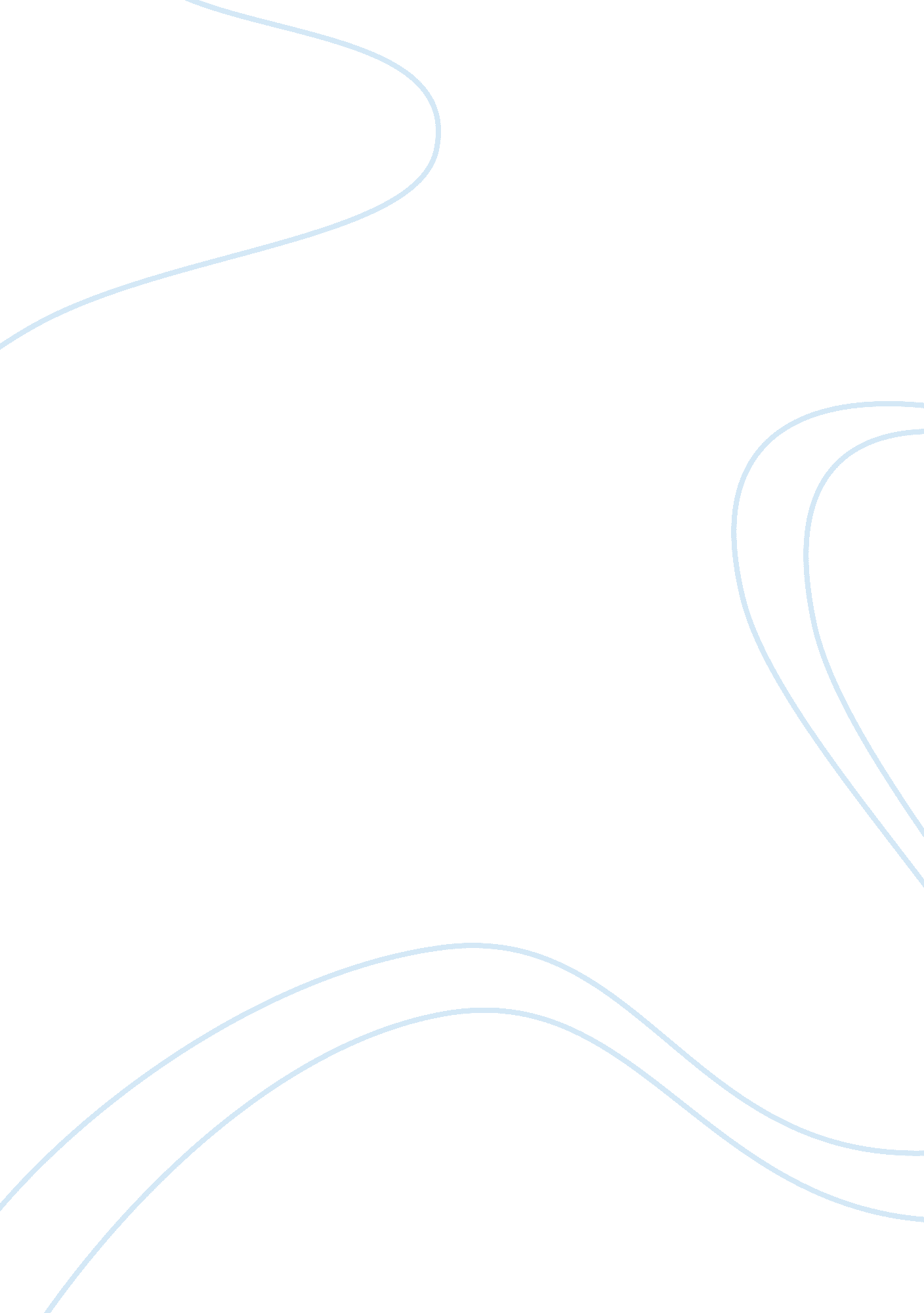 Health benefits of honey to a pregnant womanHealth & Medicine, Pregnancy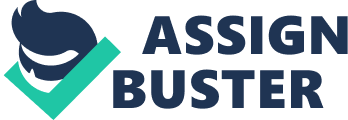 12 Health Benefits of Honey to a Pregnant Woman Pasteurized Honey Ladies ought to be solid amid pregnancy. That is the reason vital for ladies to rest firmly during the evening, drink and eat steadily in consistent schedule since they require all the vitality to keep them and the children solid amid pregnancy and even in the wake of conceiving an offspring, despite everything they require all that they could get in light of the fact that there is no the hardest activity on the planet however keeping the infants sound and cheerful. That is the reason ladies are astounding. A Jar of Honey for Pregnant Women On the off chance that you are expecting or you know somebody who is expecting, advise her to dependably keep a container of nectar in the house on the grounds that the medical advantages of nectar to a pregnant lady is a great deal. Nectar is outstanding to be a characteristic substance that could be utilized as solution for a wide range of infections. In any case, amid pregnancy you should worry about the decision of nectar, rather than expending crude nectar is profoundly prescribed for moms to devour purified nectar. The distinction amongst crude and sanitized nectar is the purified nectar has experienced a few procedures including the warmed procedure that may execute most unsafe microorganisms that may debased the crude nectar. At the end of the day, it is more secure for pregnant ladies to expend purified nectar rather than the crude ones. Maintains the Mother’s Immunity System The reasons why nectar regards enhance mother’s resistance framework amid pregnancy is because of its cell reinforcements and antibacterial properties. Amid pregnancy, moms ought to be extremely cautious with regards to tranquilize utilization and nectar is very sheltered to be expended amid pregnancy. Helps Improving Appetite amid Pregnancy Amid pregnancy moms should ensure every single fundamental supplement are sufficient to keep up the wellbeing of the mother and bolster the improvement of the baby. In any case, morning infection and the loss of hunger are reasons why there are a great deal of instances of lacks amid pregnancy. Reduces the Risk of Stress amid Pregnancy There are a considerable measure of reasons why moms may endure pressure that could prompt the side effects of dejection amid pregnancy. Devouring nectar frequently may help decreasing the danger of stress however obviously bolster from individuals around like family and companions are additionally vital to help the moms amid pregnancy. Packed with Vitamins and Minerals Amid pregnancy expending sustenances rich of vitamins and minerals are the principle employments of moms to ensure ideal improvement of the hatchling and keep up the strength of the moms. Nectar is pressed with vitamins and minerals and some of them are noticeable amid pregnancy. Natural Skin Solution Hormonal lopsidedness is very ordinary amid pregnancy anyway the symptoms at some point could be aggravating particularly when they show up on skin like dim spot or acnes. There are a ton of medical advantages of nectar for skin since it contains antibacterial operators that outstanding to be successful in treating a few skin conditions. Great for Bones Amid pregnancy calcium is fundamental in light of the fact that the embryo needs every one of the advantages of calcium to enhance the improvement. In the event that moms are missing of calcium, at that point the load of calcium in bones will be utilized to advance the embryo improvement. Nectar is fundamental wellspring of specific minerals that are incredible for bones particularly for moms amid pregnancy. Natural Energy Booster Amid pregnancy, once in a while moms will feel depleted without reasons. Well entirely are some great reasons why that happen in light of the fact that consistently the embryo will develop and moms without acknowledging are conveying the developing infants inside their womb. Nectar is rich of calories and in digestion sound measure of calories is incredible vitality sponsor. May Help Relieving Insomnia A sleeping disorder could be unsafe amid pregnancy since it could make moms depleted without reasons. That is the reason adding a few drops of nectar to warm water may enable moms to have better rest around evening time in light of the fact that a decent night rest is extremely fundamental amid pregnancy for moms as well as for the ideal improvement of the children. Relieves Cold and Cough Amid pregnancy moms are proposed to stay away from a wide range of medications or prescriptions. Chilly and hack are not deadly but rather could be extremely irritating. Luckily, nectar which contains cell reinforcements and antibacterial operator may help mitigating chilly and hack normally and viably. Eases Up the Sore Throat For sore throat amid pregnancy, moms could blend nectar with lemon squeeze and added them to warm water. Right away, sore throat will be remembered because of the antibacterial and cancer prevention agents properties found in nectar are compelling to ease up the sore throat. Reduces Allergies Nectar is regular substance. Moms who have hypersensitivity history ought to continue it without legitimate solution. In any case, nectar is normal substance that is sheltered to be devoured notwithstanding amid pregnancy. For irritated skin, moms could simply apply the nectar to the skin or in the event that they need to devour it for ideal outcome is likewise sheltered. Rich of Antioxidants Cell reinforcements are something other than a mystery weapon to battle free radicals. Amid pregnancy, cancer prevention agents are fundamental not just giving extra layer to moms from the most exceedingly terrible impact of free radicals yet in addition securing moms however enhancing their resistant framework. Alerts of Honey amid Pregnancy The following are the alerts of nectar that you should know whether you need to add nectar to your day by day eat less amid pregnancy. Weight pick up is probably going to happen when you devour nectar in high measurements. In spite of the fact that nectar is normal and more beneficial sweetener however it likewise contains fructose and glucose. At the end of the day, nectar is all sugary and in the event that you are not watchful, weight pick up and stoutness could be another issue particularly amid pregnancy. There is dependably a possibility for moms amid pregnancy to endure gestational diabetes. It is one of the sorts of diabetes that each mother amid pregnancy should mindful. In the event that the possibility is higher, keeping away from nectar is exceedingly prescribed in light of the fact that nectar contains substances that may influence the insulin harshness. Too much nectar in every day eating routine may cause conditions like tooth rot. As specified above, nectar is all sugary regardless of how common and more beneficial nectar is excessively nectar is as yet perilous for your wellbeing. If you have touchy stomach, nectar isn’t prescribed on the grounds that it might compound the condition. Choose the respectable brand of nectar just to ensure you are expending the best nectar item. As specified above, don’t pick crude nectar over purified nectar regardless of how common it is on the grounds that you can’t go for broke that the dust from crude nectar may influence the hatchling. The may worry of nectar is the botulinum poison content. In any case, the grown-up’s stomach related framework is as of now having great microbes that could go about as the counter specialist of that harmful substance. Botulism just happens on babies under one year yet it won’t influence the baby inside the womb when moms expend it amid pregnancy. 